Выраженное эмоциональное состояние ребенка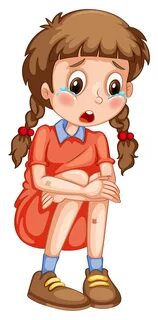  – это сообщение о дискомфорте.                                              Оставлять эти сообщения без внимания – значит, игнорировать                                        
                                  потребности малыша, которые могут быть физическими 
                               и психологическими.Безутешный плач, крики, упрямство и раздражение на ровном месте – то, что так расстраивает родителей и возмущает посторонних людей, ставших невольными свидетелями неприятной сцены, принято называть капризами. На самом деле, если у взрослого человека капризом можно назвать совершенно необоснованную прихоть, то детские капризы, как правило, имеют под собой серьезное основание.Если ребенок внезапно начинает вести себя необычным для него образом – это всегда сигнал для родителей, сообщение о дискомфорте. Ни один врач не сможет точно сказать: если ребенок плачет минут десять – это нормально, а если дольше, то это является признаком заболевания. Здесь должна работать интуиция родителей. Какие же причины могут вызывать выраженное эмоциональное поведение ребенка?Инфекционные заболеванияНеобычно продолжительный для ребенка плач или, наоборот, вялость, отказ от еды у детей любого возраста часто являются первым признаком развития инфекционного заболевания. Так это или нет, становится, очевидно, буквально через несколько часов: может начать подниматься температура, появятся кашель или насморк. Для малышей, которые еще не могут объяснить, что конкретно у них болит, громкий плач может являться признаком начавшегося отита. Если болят уши, может не быть ни повышенной температуры, ни других признаков простуды, подозрение вызовет именно резко изменившееся поведение: ребенок неадекватно капризничает, трясет головой, иногда резко вскрикивает, начинает плакать при перемене положения головы, отказывается есть, поскольку это провоцирует боль. В такой ситуации следует обязательно вызвать врача.МетеочувствительностьОсобенность реагирования вегетативной нервной системы на изменение окружающих условий называется метеочувствительностью. Cправиться 
с метеочувствительностью поможет тренировка нервной системы и сосудов ребенка. Благодаря закаливанию адаптивные возможности организма будут расти, и реакция 
на смену погоды станет менее бурной или вообще исчезнет.Для детей лучшим закаливанием являются прогулки на свежем воздухе в любую погоду. Воздействовать на организм может не только перемена давления, дождь, гроза, 
но и просто пасмурная погода или долгое отсутствие солнца на небе. Через несколько месяцев у большинства такая метеозависимость проходит, но у детей с ослабленной вегетативной нервной системой она может продолжать проявляться и даже усиливаться 
на фоне стрессовых состояний.Хронические заболеванияНо что делать, если малыш не просто внезапно поменял свое поведение, 
а постоянно находится в угнетенном состоянии – он вялый, все время хнычет 
и практически не улыбается? Общее самочувствие ребенка – важный показатель его здоровья. Здоровый ребенок может начать капризничать к вечеру, когда устал, но вот просыпаться он должен в хорошем настроении – это сигнал родителям о том, что с ним не все в порядке.Если же ребенок каждый день капризничает и все время находится в плохом настроении, и вы при этом исключили наличие каких-либо инфекций, стоит обратить 
на это внимание педиатра. Постоянные капризы, бледность, вялость, отсутствие улыбки, низкая прибавка в весе и росте – комплекс симптомов, характерных для гормональных нарушений. Чем раньше поставлен диагноз, тем лучше, поскольку при своевременном начале лечения заболевание можно скомпенсировать и сохранить жизнь, здоровье 
и интеллект ребенка. При подозрении на подобные заболевания педиатр направит ребенка к эндокринологу.ПереутомлениеЕсли ребенок к вечеру капризничает, родители обычно объясняют это так: «Плохо спал днем» или «Сходили на занятия, он там слишком перевозбудился, общаясь с другими детьми». Возможно, здесь будет достаточно привести в порядок режим дня, дать ребенку больше возможностей для отдыха, сна и прогулок. Если же ребенок сам по себе возбудимый, не может усидеть на месте, контролировать свои эмоции и при этом сильно устает, педагогические проблемы накладываются на физические, поскольку родители буквально не успевают за ребенком. Невролог поможет нормализовать режим и укрепить нервную систему, например, при помощи приемов массажа и закаливания. А психолог проконсультирует родителей по поводу особенностей правильного общения с ребенком.Каприз как послание родителямКаприз – это всегда сообщение ребенка о дискомфорте, которое он не умеет выразить в приемлемой форме. Если ребенок капризничает постоянно, а физические причины (недомогания, усталость) вы исключили, стоит задуматься, в каком душевном состоянии он пребывает. Психологи отмечают, что зачастую неадекватное поведение ребенка является реакцией на внутрисемейную дисгармонию. Бабушка недовольна тем, как молодая мама воспитывает ребенка, постоянно возмущается и дает непрошенные советы. Или родители начинают ссориться каждый раз, как только ребенок укладывается спать. Явные или невысказанные претензии и конфликты, напряженная обстановка 
в семье в наибольшей степени сказываются именно на ребенке. В этом случае его «капризы» – это материализация окружающего его недовольства и раздражения. 
И исправить ситуацию можно, лишь наладив отношения в семье.Определенные педагогические нарушения в семье тоже легко могут стать источником капризов. Если родители разрешают ребенку абсолютно все, и он просто-напросто не понимает слова «нет», любая попытка запрета приводит его чуть 
ли не к истерике. Как правило, родители пугаются подобной реакции и готовы на все, лишь бы избежать ее повторения, а значит, продолжают потакать ребенку. А это неминуемо углубляет разлад в семье и делает ее членов еще более раздражительными. Обратная ситуация также может вовлечь всю семью в порочный круг: с ребенком ведут себя излишне строго и пресекают буквально все попытки к самостоятельным действиям 
и принятию решений. Ребенок протестует, родители становятся с ним еще строже. Тот же эффект возникает, если разные члены семьи придерживаются диаметрально противоположных стилей воспитания – например, мама очень строга с ребенком, а папа разрешает абсолютно все. Борьба за самостоятельностьЧасто за капризы родители принимают стремление ребенка к самостоятельности. Часто дети с помощью капризов проверяют на прочность окружающих взрослых. Дети выясняют границы дозволенного, причем, при общении с мамой, папой или бабушкой границы могут быть различными. При этом отличить плач реальной потребности 
от «проверочного» можно довольно легко: «проверяя», ребенок иногда перестает реветь, оглядывается и прислушивается, чтобы оценить произведенный эффект. Такие остановки – признак требования внимания к себе. Это не значит, что в этом случае его нужно игнорировать, лучше мягко разговаривать с ребенком, приводить разумные доводы, объяснять свои действия, в том числе необходимые отказы или запреты. Такой словесный контакт, если он установлен с раннего возраста, позволяет проще отличить, чем именно вызвано необычное поведение, и справиться с ситуацией.В возрасте 2–3 лет наступает пора, когда ребенок буквально на все отвечает: 
«Я сам!». Причем, если попытки сделать что-то самостоятельно и не очень успешны (разлил, разбил, сломал, упал), лучшей стратегией будет не ругать малыша, а отметить его достижения и предложить вместе довести дело до конца. Часто одного факта признания самостоятельных попыток ребенка что-то сделать уже достаточно, чтобы жить в ладу 
и свести «капризы» к минимуму.Полезные советы:Любые внутренние переживания ребенка (поступление в детский сад или нелады в семье) могут привести к стрессу. Не нужно пытаться оградить ребенка от сложных ситуаций, но учите его преодолевать трудности. Ребенок намного легче перенесет стресс, если он будет знать, что дома его всегда поймут и поддержат, что для мамы и папы он лучше всех на свете.Ваши любовь и внимание – вот лучшие «лекарства» от стресса. Беседуйте 
с ребенком, давайте ему возможность выговориться, выясняйте причины переживаний. Играйте с ним, рисуйте, привлекайте его к занятиям спортом, но старайтесь уберечь 
от непосильных нагрузок.Истерика – это очень яркая эмоциональная реакция, которая сопровождается громким криком, слезами, демонстративным поведением; состоянием, при котором ребёнку сложно успокоится.Причины такого поведения могут быть совершенно различными. Они зависят 
от возраста ребёнка, особенностей нервной системы, типа воспитания в семье и др.Истерика у ребёнка может возникать в ответ на обиду, требование родителей, выполнять которое у ребёнка нет желания, или в ситуациях неприятного известия.Очень важно, чтобы родители могли отличить истерику от другого состояния ребёнка, очень похожего на истерику – каприза.Каприз – это стремление  дошкольников добиваться чего-то запретного, но очень желаемого, именно в этот момент времени.Капризы встречаются практически у всех подрастающих детей и не являются поводом для опасений. Они безопасны для психики ребёнка. В случае правильного поведения родителя они помогают ребёнку понять и принять границы допустимого.Ребёнку в процессе истерики важен «зритель». Это обязательное условие. Нет зрителя, нет и истерики. На роль зрителя обязательно будет выбран тот человек, который больше других чувствителен к поведению ребёнка.ПричиныИсследуя причины детских истерик большинство психологов сходятся во мнении, что наиболее частыми можно назвать следующие:«Обрати на меня внимание!»В современном мире мамы предъявляют себе завышенные требования 
и возлагают на самих себя слишком большую ответственность: ежедневно нужно выполнить ряд домашних дел, успеть поработать фрилансером, уделить внимание мужу, выделить время на себя.  В такой череде событий, мамы, довольно часто пытаются найти самостоятельное занятие для ребёнка.Рано или поздно, ребёнок понимает, что он «стоит в очереди» за маминым вниманием. Конечно, такое положение дел его не устраивает и тогда он обрушивает череду необоснованных, с точки зрения мамы, истерик. В проявлении подобных истерик можно прочесть его слова: «Вспомни обо мне! Я здесь! Я хочу твоей любви, заботы 
и внимания!».«А что, если…»Часто своими истериками ребёнок проверяет границы дозволенного. Путём проб и ошибок он понимает: что можно, а что нельзя, где добро, а где – зло. Через прощупывание границ происходит познание мира. Это нормально. Данный процесс – естественная составляющая оформления взаимодействия родителя и ребёнка.«Не могу, никак!»Не умение сдерживать негативные эмоции и самостоятельно с ними справляться 
в процессе получения новых навыков – одна из главных причин детских истерик. Ребёнок хочет как можно быстрее получить конечный, итоговый результат своих действий какого-либо характера (лепка определённой фигуры, вырезание круга, рисование дерева) и если такового результата нет – истерике быть! Надо понимать, что 
в такие моменты он действительно очень расстроен и эта проблема перекрывает все мысли и чувства маленького человека.«Сегодня можно, завтра – нет!»В случаях, когда родительское поведение непоследовательно, когда отсутствует чёткая и понятная система ограничений, ребёнок находится в растерянности 
и не понимает, как себя вести. Он не может выбрать верный ориентир. В подобных ситуациях истерика становится союзником ребёнка и помогает ему.«Я устал»Если планируется сложный и насыщенный день у ребёнка (много подвижных игр, праздники и дни рождения, дальние поездки), риск появления истерики в конце такого дня очень высок.«Мне больно! И дай попить!»Любой физический дискомфорт, такой как голод, жажда, боль могут стать причинами истерики ребёнка.«Когда любви слишком много!»Когда родители в своей заботе о ребёнке не видят границ, и душат ребёнка своей любовью и опекой, дети начинают противостоять этому. И главным орудием в этой битве для ребёнка становится истерика. Особенно ярко это проявляется в кризисные возрастные периоды.Сложно поверить, но истерики несут в себе и положительную составляющую, как для ребёнка, так и для родителя:При помощи истерик, и в том числе слёз, ребёнок избавляется 
от напряжения и стресса.Выход подавленных эмоций во время истерики способствуют нормализации эмоционального состояния и сна.Если ребёнок показывает вам свои чувства открыто (через проявление истерики), это свидетельствует о некоем доверии между вами.Через истерику ребёнок учится прощупывать границы дозволенного.По истечении истерики (если взрослый не пытается её остановить), ребёнок «считывает» безусловное принятие родителя и в дальнейшем начинает испытывать больше доверия к нему.Что делать родителям?Как успокоить ребёнка во время истерикиПытайтесь предотвратить начало истерики. Особенно, если у вас уже есть опыт истерики вашего ребёнка, вы можете «просчитать» риски и заранее предупредить её возникновение.Не следует пытаться остановить истерику строгостью, крикам или применяя физическое насилие. Если ребёнок во время истерики не причиняет вреда себе и другим, можно сказать, что вы ждёте, пока он успокоится, и сможете поговорить. Говорить следует спокойно, не громко, но уверенно.Если вы не успели понять, что именно привело к истерике, попробуйте задать наводящие вопросы: «Ты испугался?!», «Тебе больно?!», «Ты хочешь …?!»Обнимите ребёнка. Он почувствует себя в безопасности, поймет, что он не один и ему помогут.Советы родителямКак же следует вести себя родителям, столкнувшимися с детскими истериками?1. Уделяйте ребёнку полноценное внимание.Пусть это будет 15 минут в день, но это будет общение без фонового ТВ, без гаджета в руках, не во время приготовления обеда и не в промежутке между общением 
с супругом. Нет! Только ребёнок и вы, хотя бы 15-20 минут в день.2. Говорите с ребёнком.Во время разговора желательно занять позицию «на равных» или «глаза в глаза» – присядьте на корточки, скажите ему о своих чувствах и переживаниях по поводу его поведения. Попросите рассказать о том, что его беспокоит.3. Обнимайте.Крепкие объятья помогут ребёнку успокоиться. Главное – делать это спокойно 
и уверенно, с любовью.Помогайте ребёнку понять себя.Помогайте ребёнку в понимании и принятии своих мыслей и желаний. Это можно сделать при постановке вопросов: «Ты злишься, когда голоден?!», «Тебе жарко 
и от этого у тебя портиться настроение?!»5. Контролируйте своё поведение.6. Не допускайте переутомления ребёнка.7. Дайте возможность ребёнку проявлять свою самостоятельность.Главное, что стоит помнить родителям – истерики вошли в их жизнь не навсегда! Это временный, но очень важный этап для развития ребёнка. Родителям важно на своём примере показывать ребёнку, как можно проявлять свои чувства, как экологично 
и конструктивно выражать негативные эмоции.Пересмотрите модель своего поведения, принимайте своего ребёнка со всеми его особенностями, не бойтесь показать ему свою любовь, уделите ему несколько минут 
в день – это не так уж и сложно, но сделав это, вы обязательно заметите и перемены 
в поведении ребёнка. Места для истерик станет меньше, а гармонии больше!